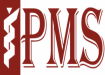 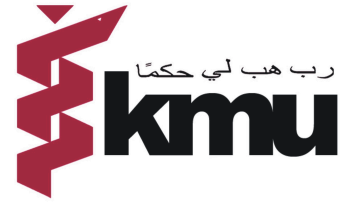                                        CURRICULUM FOR BS RADIOLOGY                                           INSTITUTE OF PARAMEDICAL SCIENCES                             KHYBER MEDICAL UNIVERSITY PESHAWAR                 Shaikh Atif Mehmood 											                                     Lecturer-coordinator Radiology KMU-IPMS											                                             MHPE, MSc Ultrasound, BS (MIT)The mission of the 4 years degree program in Radiology technology is to equip the students with relevant professional knowledge, skills, techniques and ethical values to enable them to apply their acquired expertise at a level between the doctors and the patient for efferent health service delivery. To recruit and provide quality individuals with an ambitious, extensive education that equips them with knowledge, skills, and abilities to provide high quality, compassionate medical imaging.BS Radiology education and training should enable the student to:Develop accuracy and meticulousness to attain high levels of ethics and technical proficiency.Access the technical and non technical skills in a standardized and reproducible environmentStrengthen the decision power and exercise appropriate judgment skills, to be applied especially and during crisis.Develop good leadership, problem solving and administrative skills.Develop and analyze innovative strategies for effective communication with the patient and the health care personnel.Demonstrate inter disciplinary team building strategies or effective co-ordination between various allied health disciplines.Demonstrate understanding of the basic concepts of professional behaviors and legal implementations of work environment.Demonstrate the knowledge of his/her role in health care delivery system.Establish and maintain continuing education as a faction of growth and maintenance of professional competence.Following competencies will be expected from a student on completing four years degree course in Radiology. The student should be proficient to:Provide quality patient care in routine as well as advanced imaging procedures.Use digital imaging and information technology equipments competently, through application of the principal and theories of its operation.Evaluate performance characteristics of equipmentsImplement an effective radiation protection program.Apply the knowledge of sectional anatomy to relate clinical procedures.Demonstrate an understanding of the principles of exposure selection and image processing, and an ability to apply this knowledge Apply the principal of management, organization behavior, supervision, budgeting, human recourse management and labor relations in a medical imaging relation environment.Enhance human interaction and performance in a clinical environment by integrating liberal education principlesDemonstrate good knowledge of the detailed Human Anatomy and PhysiologyAbility to learn and master the operation of simple/advanced sophisticated imaging machineryAbility to identify trouble-shooting & problems related to the equipments used in RadiologyPerform maintenance and corrective measures on imaging instruments, where requiredDemonstrate complete knowledge and technical skills regarding the diagnostic Radiology Technology including X-Rays, Medical Sonography, Computerized Tomography (CT), Magnetic Resonance Imaging (MRI), Nuclear Medicine, Fluoroscopes, and cardiovascular imaging etcExplaining the patient about the procedure, precautions and correct positioningPlace the equipment in the proper position in relation to patients body and determine the proper machine settingsDemonstrate knowledge and proper usage of the radiation protection equipmentsManage small administrative issues of the department including purchase/ replacement of the related equipmentMaintenance of work records, dye, and chemical storage, up to date methodology and miscellaneous dutiesComplete work in compliance with the quality assurance policies and proceduresMaintenance of stock solutions, controls and equipmentsAbility to communicate effectively both verbally and in writingBasic computer skills and knowledge of the Microsoft office suiteKnowledge of record keepingThe ability to analyze and modify the imaging techniques according to the circumstancesAttend continuing education programs as funding and work load permitsInstruct and teach the junior staff and training technologists                                                               Total credit hours= 130                    HEC recommendation=124-136Course objectives:  After successful completion of this course, students will be able to,Describe the chemical composition, biochemical role, digestion and absorption of macro and micro molecules of the cell.Discuss different biochemical reactions in cell. Explain mechanism of action of hormones.Course contents:Biochemical composition and functions of the cell; Chemistry of signals and receptors; Structure and function of Carbohydrates, Proteins and lipids; biochemical functions of vitamins; biochemical function of Sodium, potassium, chloride, calcium, phosphorus, magnesium, sulfur, iodine and fluoride; Composition and function of  saliva,  gastric  juice, gastric acid(HCL), pancreatic juice, bile and intestinal secretion; Digestion and absorption of proteins, carbohydrates, lipids, vitamins and minerals; Body buffers and their mechanism of action; Acid base regulation in human body; Biochemical mechanisms for control of water and electrolyte balance; Mechanism of action of hormones.Practicals:Good laboratory PracticesPreparation of SolutionsPrinciples of Biochemistry analyzers(spectrophotometer, flame photometer)Determination of Cholesterol, Tg, HDL, LDL, sugar, calcium and phosphorus in bloodSOP of  centrifuge, water bath and microscopeRecommended BooksHarper’s Biochemistry Robert K. Murray, Daryl K. Granner 28th edition 2009Medical Biochemistry Mushtaq Ahmad vol. I and II 8th edition 2013Course Objectives:After successful completion of this course, students will be able to,Describe the basic concepts of physiology beginning from the cell organization to organ system function.Discuss the organization of cell, tissue, organ and system with respect to their functions.Explain the physiology of Respiration, G.I.T, Urinary system and Endocrine systemCourse contents:Functional organization of human body, Mechanism of  Homeostasis, Cell structure and its function,  function of different Tissues,  Functions of the skin,  , Types and function of muscle, Neuromuscular junction, functions of the endocrine glands, Breathing Mechanism, Exchange of respiratory Gaseous, Transport of respiratory gases, Function of different part of Digestive system, Function of liver and pancreas,  Digestion and Absorption in Gastrointestinal tract, Patho-Physiology of Gastrointestinal Disorders, Formation of Urine by the Kidney,  Glomerular  filtration, Renal and associated mechanism for controlling ECF, Regulation of Acid-Base Balance,  Male Reproductive System ( Male ), Prostate gland, Spermatogenesis, Female Reproductive System, Menstrual Cycle and Pregnancy and parturition, Mammary Glands and Lactation and Fertility ControlPracticals:1. Introduction to microscope2. Bleeding time3. Clotting time4. Blood cells count (RBCs, WBCs , Platelets, Reticulocytes)Recommended Books:Essentials of Medical Physiology     K Sembulingam, Prema Sembulingam   Sixth Edition  2013Guyton And Hall Textbook Of Medical Physiology  John E. Hall, Arthur C. Guyton Professor and Chair 2006Ross and Wilson Anatomy and Physiology in Health And Illness 11th Edition  Anne Waugh, Allison Grant  2010      Course Objectives:After successful completion of this course, students will be able to,Identify the  principle structures of tissues, organs and systems Discuss the different concepts and terms of general anatomy including skeleton and Musculo skeletal system.Explain the anatomy of Thorax, Abdomen and pelvis.Course contents: General Anatomy; Descriptive Anatomic terms, Basic structures, Musculo skeletal system (Axial and Appendicular), Different bones of the human body and their surface markings, General concepts, parts , classifications of bones,   Structural, Regional and functional classification of joints, Characteristics, Classifications, Movements of synovial joints. Muscular System (skeletal, Cardiac, smooth) Thoracic wall: Structure of the anterior thoracic wall, Muscles of thorax, Diaphragm  Thoracic cavity: Mediastinum, Trachea, lungs, pleura , bronchi, blood supply and lymphatics, Heart and thoracic vessels Abdominal wall: Skin, nerve and blood supply, Muscles of anterior abdominal wall, Inguinal canal Abdominal cavity: General Arrangement of the Abdominal Visceras, Peritoneum, Omenta, mesenteries, GIT and its blood supply, Accessory Organs ( Liver, Spleen, Gall bladder, Pancreas), Genitourinary System (Kidneys, Utreters) The pelvic wall: Anterior, posterior wall, diaphragm. Pelvic cavity: Uterus, Ovaries, Fallopian tubes, urinary bladder, Male genital organs, Female genital organs, Muscles of pelvic region, blood supply, nerve supply.Practicals:Study Axial, Appendicular skeleton and musculoskeletal system on human skeletal models.Study and identification of the anatomy of Thorax, Abdomen and Pelvis through:Human Models                      4. Video demonstrationsRecommended Books: Clinical Anatomy (By regions) 9th edition, Richard S. Snell Netter Atlas of human anatomy 5th Edition Saunders.Gray’s Anatomy for students 2nd Edition Drake Vogal  Mitcell.Course Objective: After successful completion of this course, students will be able to,Compose a well-constructed essay that develops a clearly defined claim of interpretation which is supported by close textual reading.Utilize literary terminology, critical methods, and various lenses of interpretation in their writing.Apply the rules of English grammar.Adhere to the formatting and documenting conventions of our discipline.Course Contents:Vocabulary Building Skills: Antonyms, Synonyms, Homonyms, One word Substitute, Prefixes and suffixes, Idioms and phrasal verbs, Logical connectors, Check spellings, Practical Grammar & Writing Skill: Parts of Speech, Tenses, Paragraph writing: Practice in writing a good, unified and coherent paragraph, Précis writing and comprehension, Translation skills: Urdu to English, Reading skills: Skimming and scanning, intensive and extensive, and speed reading, summary and comprehension Paragraphs, Presentation skills: Developing, Oral Presentation skill, Personality development (emphasis on content, style and pronunciation)Recommended books:Practical English Grammar by A.J. Thomson and A.V. Martinet. Exercises 2.  Third edition. Oxford University Press 1986. ISBN 0 19 431350 6.Reading.  Advanced.  Brian Tomlinson and Rod Ellis. Oxford Supplementary Skills. Third Impression 1991. ISBN 0 19 453403 0.Course Objectives:After successful completion of this course, students will be able to,Develop vision of Historical Perspective, Government, Politics, Contemporary Pakistan, ideological background of Pakistan.Study the process of governance, national development, issues arising in the modern age and posing challenges to Pakistan.Inculcate patriotism in the hearts of students so that they may become a good citizen.Course Contents: Historical Perspective: Ideological rationale with special reference to Sir Syed Ahmed Khan, Allama Muhammad Iqbal and Quaid-i-Azam Muhammad Ali Jinnah, Factors leading to Muslim separatism, People and Land, Indus Civilization, Muslim advent, Location and Geo-Physical features. Government and Politics in Pakistan, Political and constitutional phases:1947-58,1958-71,1971-77,1977-88,1988-99,1999 onward Contemporary Pakistan: Economic institutions and issues, Society and social structure, Ethnicity, Foreign policy of Pakistan and challenges, Futuristic outlook of PakistanRecommended Books:Akbar, S. Zaidi. Issue in Pakistan’s Economy.  Karachi: Oxford University Press, 2000.Mehmood, Safdar. Pakistan Kayyun Toota, Lahore: Idara-e-Saqafat-e-Islamia, Club Road, nd.Amin, Tahir. Ethno - National Movement in Pakistan, Islamabad: Institute of Policy Studies, Islamabad.Afzal, M. Rafique. Political Parties in Pakistan, Vol. I, II & III. Islamabad: National Institute of Historical and cultural Research, 1998.Course objectives:After successful completion of this course, students will be able to,Use technology ethically, safely, securely, and legally.Identify and analyze computer hardware, software, and network components.Design basic business web pages using current HTML/CSS coding standards.Install, configure, and remove software and hardware.Course Contents:INTRODUCTION TO COMPUTER: I/O devices –memories, Networking – LAN,WAN,MAN (only basic ideas), TYPING TEXT IN MS WORD: Manipulating text, Formatting text - using different font sizes, bold, italics, Bullets and numbering, Pictures, file insertion, Aligning the text and justify, Choosing paper size - Adjusting margins, Header and footer, inserting page No s in a document, Printing a file with options, Using spell check and grammar, CREATING TABLE IN MS EXCEL: Cell editing-Using formulas and functions, Manipulating data with excel, PREPARING NEW SLIDES USING MS- POWER POINT: Inserting slides – Slide transition and animation, Using templates, Different text and font sizes –Slides with sounds – Insertingclips arts, pictures, tables and graphs- Presenting using wizards, INTRODUCTION TO INTERNET Using search engine – Google search – Exploring the next using Internet Explorer and Navigator and Download of files and images – E-mail ID creation, Sending messages- Attaching files.Practicals:• Typing a text and aligning the text with different format using MS –Word• Inserting a table with proper alignment and using MS-Word• Create mail merge document using MS-Word to prepare greetings for 10 friends• Preparing a Slide show with transition, animation and sound effect using MS-Power point• Creating a worksheet using MS-Excel with data and use of functions• Using MS-Excel prepare a worksheet with text, date time and data• Preparing a chart and pie diagrams using MS-Excel• Internet for searching, uploading files, downloading files and creating e-mail ID• C language writing programs using functionsRecommended Books:CAMBRIDGE IGCSE® COMPUTER SCIENCE STUDY AND REVISION GUIDE (pb)2016Computer science by Muhammad Ashraf, edition 1st 2010Course Objectives:After successful completion of this course, students will be able to,Describe the synthesis of proteins, lipids, nucleic acids, carbohydrates and their role in metabolic pathways along with their regulationDiscuss the clinical role of enzymes in human being. Interpret and apply nutritional concepts to evaluate and improve the nutritional health of individuals with medical conditions.Course Contents:Balance food, Major food groups, Nutritional status of Pakistani nation, Metabolic changes in starvation, Protein energy malnutrition, Regulation of food intake, Obesity; metabolism of carbohydrates (Citric Acid Cycle, Glycolysis, Pentose Phosphate Pathway), proteins (urea and corie cycle), nucleotides (uric acid formation) and lipids (beta oxidation); Respiratory chain and oxidative phosphorylation, components of respiratory chain, electron carriers, ATP synthesis coupled with electron flow, phosphorylation of ADP coupled to electron transfer; clinical diagnostic enzymology.Practicals:Determination of liver, cardiac, pancreatic enzymesDetermination of urea and uric acidRecommended Books:Harper’s Biochemistry Robert K. Murray, Daryl K. Granner 28th edition 2009Medical Biochemistry Mushtaq Ahmad vol. I and II 8th edition 2013Course Objectives:After successful completion of this course, students will be able to,Demonstrate a systematic and coherent knowledge of the physiological functioning of the central nervous system, special senses (CNS & SS), cardiovascular system and respiratory system.Describe the formation of the formed element components of blood.Identify the components and function of the lymphatic system and discuss the role of the innate immune response against pathogensCourse Contents: Physiology of Nervous System, Function of various cranial nerves, Functions of somatic motor nervous system Functions of the autonomic nervous system, function of neurons, neuroglial cells and their components. Resting membrane potential and an action potential, function of a synapse and reflex arc, functions of the specialized sense organs:  Eye, physiology of site, accommodation, optic nerve and optic chiasma, Ear, functions of the internal, middle and external ear Physiology of the hearing and balance, Smell, physiology of olfactory nerve. Taste, physiology of taste Location of the taste buds Physiology of speech, Blood: Composition and function of Blood , haematopoisis, Blood grouping, Coagulation mechanism, Physiology of Cardiovascular system The Physiology of Pulmonary Systemic Circulation:  Arteries Veins Local Control of Blood Vessels Nervous Control of Blood Vessels Regulation of Arterial Pressure, The function of Lymphatic System, tonsils, lymph nodes, the spleen  and the thymus, Classification and physiology of Immune system,  Antigens and Antibodies, Primary and secondary responses to an antigen Antibody-mediated immunity and cell-mediated immunity Role of lymphocyte in immunity regulation.Practicals                    1. Spirometry                                                                2. Electrocardiography 3. Blood Pressure Measurement                                       4. Normal and abnormal ECG interpretation 5. Pulse rate measurement                                             6. Heart soundsRecommended BooksEssentials of Medical Physiology     K Sembulingam, Prema Sembulingam   Sixth Edition  2013Guyton And Hall Textbook Of Medical Physiology  John E. Hall, Arthur C. Guyton Professor and Chair 2006Course Objectives:After successful completion of this course, students will be able to,Identify bones of the upper limb and bony landmarks that articulate at each joint with all muscular compartments of the upper limb.Discuss bones of the lower limb and bony landmarks that articulate at each joint with all muscular compartments of the lower limb and identify these structures on radiographic images.Describe the topographical and functional anatomy of the head and neck, in particular the arrangement, relations and structure of the major skeletal, muscular and neurovascular components of the head and neck.Course contents:The upper limb Bones of shoulder girdle and Arm, Muscles, Axilla, Brachial plexus, Cubital fossa, the forearm, hand bones, Blood supply, Nerve supply, lymphatics The lower limb Fascia, Bones of the thigh, leg and foot, Muscles, Femoral triangle, Blood, Nerve, Lymphatic supply Head and neck Skull and facial bones, Cranial nerves, cranial cavity, Scalp, Meninges, Brain, Orbit, Muscles of the Neck, arterial and venous supply of the head and neck, The autonomic nervous system in the head and neck, Salivary GlandsPracticals:     Identification of the structures and the anatomy of Upper limb, Lower limb, Head and Neck through:Human Models                                     2. Video demonstration3. Study radiographs of upper limb, lower limb, and skullRecommended Books:Clinical Anatomy (By regions) 9th edition, Richard S. SnellRoss and Wilson Anatomy and Physiology in health and illness 11th Edition Waugh Grant.Netter Atlas of human anatomy 5th Edition Saunders.Gray’s Anatomy for students 2nd Edition Drake Vogal MitcellCourse Objectives: After successful completion of this course, students will be able to,Develop writing, reading and listening skills.Demonstrate integrative and independent thinking, originality, imagination, experimentation, problem solving, or risk taking in thought, expression, or intellectual engagement.Participate in discussions by listening to others' perspectives, asking productive questions, and articulating original ideas.Course contents:Writing Skill: CV and job application, Technical Report writing, Writing styles, Changing narration: Converting a dialogue into a report, Converting a story into a news report, Converting a graph or picture into a short report or story, Active and Passive voice, Letter / memo writing and minutes of the meeting, use of library and internet recourses, Essay writing, Phrases - Types and functions, Clauses - Types and functions, Punctuation: Tenses - Types, Structure, Function, Conversion into negative and interrogative. Speaking Skill: Group Discussion (Various topics given by the teacher), Presentation by the students (individually), Role Play Activities for improving Speaking. Listening Skill: Listening Various Documentaries, Movies, and online listening activities to improve the listening as well as pronunciation of the words.Recommended Books:Practical English Grammar by A.J. Thomson and A.V. Martinet. Exercises 1.  Third edition. Oxford University Press. 1997. ISBN 0194313492.Practical English Grammar by A.J. Thomson and A.V. Martinet. Exercises 2.  Third edition. Oxford University Press 1986. ISBN 0 19 431350 6. Course Objectives:	After successful completion of this course, students will be able to,Recognize basic concept of Islam (faith, pillars and systems etc.) and express their impact on society.Present Islam as complete code of life and demonstrate understanding of Islamic Ethics.Demonstrate the role of a medical professional in Islam.Course contents:Fundamental beliefs of Islam, Belief of Tawheed, Belief in Prophet hood, Belief in the Day of Judgment, Worships, Salaat / Prayer, Zakat  /Obligatory Charity,  Saum / Fasting, Hajj / Pilgrimage, Jihad, Importance of Paramedics In Islam, Ethics, Religion and Ethics, Higher Intents / Objectives of Islamic Sharia and Human Health, Importance and Virtues of Medical Profession, Contribution and Achievements of Muslim Doctors, Knowledge of the Rights, Wisdom and Prudence, Sympathy /Empathy, Responsible Life, Patience, Humbleness, Self Respect, Forgiveness, Kindhearted, Beneficence, Self Confidence, Observing Promise, Equality, Relation among the Doctors, Jealousy, Backbiting, Envy, Etiquettes of Gathering, Relation between a Doctor and a Patient, Gentle Speaking, Mercy and Affection, Consoling the Patient, To inquire the health of Patient, Character building of the Patient, Responsibilities of a Doctor, Recommended Books:Islamiyat (Compulsory) for Khyber Medical University, Medical Colleges and Allied InstitutesCourse Objectives:After successful completion of this course, students will be able to,Apply the knowledge of Regional & Radiological sectional anatomy to relate clinical procedures Provide quality patient care in routine as well as advanced imaging procedures.Use digital imaging and information technology equipments competently, through application of the principal and theories of its operation.Implement an effective radiation protection program.Course Contents:Thoracic wall Structure  of the thoracic wall, Sternum, Costal Cartilages, Ribs, Intercostals Spaces, Intercostals Muscles, Intercostals Arteries &   Veins, Intercostals Nerves, Suprapleural Membrane, Diaphragm, Internal Thoracic Artery, Internal Thoracic Vein, Levatores Costarum, Serratus Posterior Superior Muscle, Serratus Posterior Inferior Muscle, Diaphragm Radiographic AnatomyThoracic cavityMediastinum, Superior Mediastinum, Inferior Mediastinum, Pleurae, Trachea, Principle Bronchi, Lungs, Bronchopulmonary  Segments, Pericardium, Heart, Esophagus, Thymus, Cross sectional Anatomy of the Thorax, Radiographic Anatomy of thoraxAbdominal WallIntroduction to structure of the abdominal walls, Anterior and posterior abdominal wall muscles, Major arteries and veins, lymphatic supply, Inguinal Canal & its contents,, Peritoneal Lining of the abdominal walls, Radiographic AnatomyAbdominal CavityLiver, Gall Bladder, Esophagus, Stomach, Small intestine, Large Intestine, Pancreas, Spleen, Kidneys, Suprarenal Glands, Peritoneum, Jejunum and Ileum, Cecum, Ileocecal Valve, Appendix, Ascending Colon, Transverse colon, Descending Colon, Difference between the small & Large Intestine, Retroperitoneal Space, Ureter, Blood supply of abdominal organs, Portal Vein, Lymphatics on the posterior abdominal walls, Lymph Nodes, Lymph Vessels, Nerves on the posterior Abdominal Wall, Lumbar Plexus, Sympathetic Trunk (Abdominal Part), Aortic Plexus, Cross-Sectional Anatomy of the Abdomen, Radiographic AnatomyPelvic Wall Orientation of the Pelvis, False Pelvis, True Pelvis, Structure of the pelvic walls, Anterior Pelvic Wall, Posterior Pelvic Wall, Lateral  Pelvic Wall, Inferior Pelvic wall or Pelvic Floor, Pelvic Diaphragm, Pelvic Fascia, Parietal Pelvic Fascia, Radiographic  AnatomyPelvic Cavity Rectum, Ureters, Urinary Bladder ,Urethra ,Vas deferens, Seminal Vesicles ,Prostate, Cervix ,Ovary ,Uterine Tubes ,Uterus ,Cross Sectional Anatomy of the Pelvis, Radiological AnatomyPracticals:Identification of the Structures of different organs by skeleton and human modelsRadiological Presentation & Pathological Findings on RadiographsRecommended Books:Clinical anatomy for medical student by Richard S Snell 9th edition  by little brown Boston, New York, Toronto, London\Gray’s Anatomy by Williams, Bannister 38 edition by Churchill living stoneAtlas of radiological anatomy, Author: Weir Abrahams 2nd edition  by Churchill living stone Course ObjectivesAfter successful completion of this course, students will be able to,Provide quality patient care in routine as well as advanced imaging procedures.Use digital imaging and information technology equipments competently, through application of the principal and theories of its operation.Evaluate performance characteristics of equipmentsImplement an effective radiation protection program.Relate the knowledge of sectional anatomy to clinical procedures.Apply the principle of management, organization behavior, supervision, budgeting, human resourse management and labor relations in a medical imaging relation environment.Course ContentsGeneral Consideration of all imaging Modalities, Conventional and Digital Fluoroscopy Imaging System Image Capture, Image Display, Digital Subtraction Angiography (DSA)Contrast Materials, Difference between Radiolucent & Radiopaque structures, Use of Contrast material, Types of contrast material Positive & Negative, Examples of types & areas of use, Oil, Liquids, Tablets, Powders, Airs or gases, Profile of Contrast for X. Rays, C.T, MRI, Characteristics of a good contrast medium, Solubility, Viscosity & Iodine Content, Systemic reactions to contrast medium, Precautions & contraindications of administering Contrast Media, Films demonstrating Anatomy, Radiographic FilmFilm Construction Formation of Latent Image, Handling and Storage Of Films, Processing the Latent Image, Evolution Of Film Processing, Processing Chemistry, Automatic Processing, Alternative Processing MethodsDark Room Dark Room Construction & Equipment, Theory of photographic process, Photographic process fundamentals, Construction of film, handling, Density Ratio, Constituents of dark room, Developer, Fixer, Automatic Processing, Difference between  manual & automatic processing, Film Artifacts & their Causes, Sensitometery, Densitometry & Optical density, Radiation ProtectionPracticals: Fluoroscopic handling, Procedures, PerformanceContrast Materials (Market Availability, Method, Area of use)Dark Room Construction & EquipmentFilms demonstrating AnatomyRecommended Books:Radiological science for technologists by Stewart C. Bushong 7th edition  published by Mosby, Inc: A Harcout health companyA guide to radiological procedures by Stephen Chapman & Richard Nikielny 3rd editionin  by Bailliere tindall LondonCourse ObjectivesAfter successful completion of this course, students will be able to,Express a working knowledge of radiologic physics.Use X. Ray tube and equipments competently, through application of the principal and theories of its operation.Evaluate performance characteristics of equipments.Provide a base of knowledge from which practicing radiologic technologists can make informed decisions about technical factors, diagnostic image quality, and radiation management for both patients and personnel.Course ContentsRadiologic Physics Concept of Radiation, Nature Of Surroundings, Sources Of Ionizing Radiation, Discovery of X-Rays, Development of Modern Radiology, Basic Radiation Protection DefinitionFundamentals of Physics Review of Mathematics, Units of MeasurementMechanics Heat and Thermodynamics, Waves and OscillationThe Atom Centuries of discovery, Combination of Atom, Magnitude of Matter, Atomic Structure, Atomic NomenclatureRadioactivity Types of Ionizing Radiation, Electromagnetic Radiation, Photons Everywhere, Electromagnetic Spectrum, Radiologically Important Photons, Energy and Matter, Electromagnetism, Magnetism, Electricity and Magnetism, Energy Electrostatics, Electrodynamics, Electromagnetic Effects, Electromagnetic Induction, Electric Generators and Motors, The Transformer RectificationRadiographic Imaging The X-Ray Machine, X-Ray Tube, X-Ray Production, X-Ray Emission Spectrum, X-Ray Emission, X-Ray Interaction with matter, Differential Absorption, Contrast Examinations, Exponential Attenuation, Operating Console, High Voltage Section X-Ray Tube, Rating Charts, Electron-Target Interaction, X-ray Quantity, X-ray Quality, Five Basic InteractionsIntensifying Screens Screen Construction, Luminescence, Screen Characteristics, Screen-Film Combinations, Care Of ScreensBeam-Restricting Devices Production of Scatter Radiation, Control Of Scatter RadiationThe Grid Characteristics of Grid Construction, Measuring Grid Performance, Types of Grids, Use of Grids, Grid SelectionRadiographic Quality Film Factors, Subject Factors, Considerations for improved Radiographic QualityRadiographic Exposure Kilovolts Peak, Milliamps, Exposure Time, Milliampere-Seconds, DistanceRadiographic Technique Patient Factors, Image Quality Factors, Radiographic Technique Charts, Automatic Exposure Techniques Practicals:The X-Ray Machine (Handling, Operation, Image Production)Dark Room (Film Handling, Cassettes, Automatic & Manual film Processing, Chemicals)GridsQuality Control Procedures Recommended Books:Radiological science for technologists by Stewart C. Bushong 7th edition  published by Mosby, Inc: A Harcout health companyFarr's Physics for Medical Imaging, 2nd EditionCourse Objectives After successful completion of this course, students will be able to,Specify the abnormalities of cell growth and differentiation.Describe cellular responses to stress and noxious stimuli and inflammation.Discuss cell injury, cell death and mechanisms involved in wound healing.Explain the hemodynamic disorders and neoplasia.Course ContentsCell Injury & adaptation Cell injury, Cellular adaptationInflammation Acute Inflammation, Chronic InflammationCell Repair & Wound Healing Regeneration & Repair, Healing Factors affecting HealingHemodynamic Disorders Define & classify the terms, Edema, Hemorrhage, Thrombosis, Embolism, Infarction & Hyperemia, Shock, compensatory mechanism of shock, possible consequences of thrombosis & difference between arterial & venous emboliNeoplasia Dysplasia& Neoplasia Difference between benign & malignant neoplasm, etiological factors for Neoplasia, different modes of metastasis PracticalsBlood cultureUrine & stool examinationGram stainingNeoplasia: Characteristics of malignancyEstimation of Bleeding, clotting, prothrombin time Recommended BooksRobbins and Cotran Pathologic Basis of Disease, Professional Edition, 8th EditionCourse ObjectivesAfter successful completion of this course, students will be able to,Describe common terms related to pharmacology and drug therapy.Identify a range of drugs used in medicine and discuss their mechanisms of action.Report the clinical applications, side effects and toxicities of drugs used in medicine.Course Contents:Introduction to Pharmacology, Pharmacokinetics, Pharmacodynamics ,Adverse effects of drugs, Classification of drugs, Drugs affecting the Autonomic Nervous System, NSAIDS, Opioids, Drugs Affecting Endocrine system (Corticosteroids, Thyroid and anti Thyroid Gastrointestinal Drugs (PPIs, Blockers and antacids) , Antihistamines, Anesthetics (General and Local Anesthetics)Practicals:Routes of drug administration Introduction to drug dosage form  Study of the action of drugs (Atropine) on the rabbit's eyeRecommended Books:Lippincott’s pharmacology (text book) by Mycek 2nd edition published by Lippincott RavenKatzung textbook of pharmacology (Reference Book) by Bertram Katzung 8th Edition, Published by Appleton.Course Objectives                                                                                                                                             After successful completion of this course, students will be able to,Communicate effectively both verbally and non-verballyApply the requisite academic communication skills in their essay writing and other forms of academic writingUse various computer-mediated communication platforms in their academic and professional work Relate the interpersonal and organizational dynamics that affect effective communication in organizations.Course ContentsIntroduction to Communication, Meaning and definition of Communication, The process of communication, Models of communicationEffective Communications in Business, Importance and Benefits of effective communication, Components of Communication, Communication barriers, Non verbal communicationPrinciples of effective communication, Seven Cs.Communication for academic purposes, Introduction to academic writing, Summarizing, paraphrasing and argumentation skills, Textual cohesionCommunication in Organizations, Formal communication networks in organizations, Informal communication networks, Computer- mediated communication (videoconferencing, internet, e-mail, Skype, groupware, etc)Business Writing, Memos, Letters, Reports, Proposals, Circulars, etcPublic Speaking and Presentation skills, Effective public presentation skills, Audience analysis, Effective argumentation skills, Interview skillsRecommended books: Interpersonal Communication Paperback by Kory FloydReading into Writing 1: English for Academic Purposes: A Handbook-Workbook for College Freshman English (Mass Market Paperback)  by Concepcion D. Dadufalza   (Lecture Notes/Presentations)Course ObjectivesAfter successful completion of this course, students will be able to,Describe the general disorders and mechanisms of disease in different body systems.Discuss the common etiology, signs, symptoms and diagnostic tests to relate with radiological investigations.Explain indications of Imaging Procedures in selective Medical conditions.Course ContentsDiseases of Cardiovascular System Investigations of the cardiovascular disease, ECG, Heart Failure, Cardiac Arrest, Myocardial Ischemia & Infarction, Mitral, Aortic, Pulmonary & Tricuspid Valve disease, Persistent Ductus arteriosus, Coarctation of aorta, Arterial & Ventricular Septal defect, Tetralogy of fallot, Cardiac TumorsDiseases of Respiratory System Investigations of the respiratory disease, the solitary radiographic pulmonary Lesion, Tuberculosis, X-Ray findings of common disease caused by organic & in organic dusts, Primary & Secondary tumors of the lungs, Tumors of Mediastinum, Diseases of the pleura, Deformities of the chest Wall Diseases of the Kidneys & Urinary System Investigation of the renal disease, Cystic kidney  Disease, Obstruction of the urinary tract, Urinary tract calculi & nephrocalcinosis, Tumors of the renal pelvis, Kidney, ureter & bladder, Prostatic disease, Testicular tumorsEndocrine Diseases Imaging investigation of endocrine disease, Hypothyroidism & Hyperthyroidism, Simple Goiter, Solitary thyroid nodule, malignant tumors Practicals:Checking up patientsSystematic ExaminationRadiological and Physical InvestigationsFirst Aid Concept of Holistic Health	Recommended BooksDavidson's Principles and Practice of Medicine, 21st editionKumar and Clark's Clinical Medicine (Kumar, Kumar and Clark's Clinical Medicine), 8th editionClinical Medicine by Parveen Kumar, Michalclark in by ELBSCourse ObjectivesAfter successful completion of this course, students will be able to,Apply the knowledge of Regional & Radiological sectional anatomy to relate clinical procedures  Provide quality patient care in routine as well as advanced imaging procedures.Use digital imaging and information technology equipments competently, through application of the principal and theories of its operation.Course Contents The Upper Limb The Pectoral Region and Axilla, The Breasts, Bones of the Shoulder Girdle and arm, The Axilla, The Superficial Part of the Back and the Scapular Region, Bones of the Back, Muscles, Rotator Cuff, Nerves, Shoulder Joint, Sternoclavicular Joint, Acromioclavicular Joint, The Upper Arm, Bones Of the forearm, Bones Of the Hand, The  Forearm, The region of the wrist, The Palm of the hand, Small Muscle of the hands, Blood, Nerve Supply of the Palm, The Dorsum of the handJoints of the Upper Limb, Radiographic Appearance of the upper Limb  The Lower Limb Basic Anatomy, Organization of  the lower limb, The Gluteal region, The Front and medial Aspect of the Thigh, Fascial Compartments of the thigh, The Back of the thigh, Hip Joint Bones of the Leg Bones Of the foot, Popliteal fossa, Arteries, Nerves, The front of the Leg, The Back of the Leg, The Region of the Ankle, The Foot, Joints of the Lower Limb, Knee Joint, Ankle Join, tarsal Joint, Interphalegeal joints, Radiographic Anatomy, Radiographic appearance of the Lower Limb                         Head and Neck Bones of the Skull, External Views of the Skull, Parts of the Brain, The Cranial Nerves in the Cranial Cavity, The Orbital Region, The Orbit, The eye, The Ear, The Mandible, The Scalp, The Face, The Neck, Veins of the Head and Neck, Cranial Nerves, The Salivary Glands, The Pharynx, The Esophagus, Radiographic Anatomy, Radiographic Appearance of the Head and Neck       The Back The Vertebral Column, Composition and Joints Of the Vertebral Column, Muscles of the Back, Deep Fascia of the Back, Spinal Cord, Cerebrospinal Fluid, Radiographic Anatomy, Radiographic Appearance of Vertebral Column         Practicals:Identification of the Structures of different organs on RadiographsRadiological Presentation & Pathological Findings on RadiographsRecommended Books:Clinical anatomy for medical student by Richard S. Snell 5th edition  by little brown Boston, New York, Toronto, London\Gray’s Anatomy by Williams, Bannister 38 edition by Churchill living stoneAtlas of radiological anatomy, Author: Weir Abrahams 2nd edition  by Churchill living stoneCourse Objectives:After successful completion of this course, students will be able to,Describe the fundamentals of different Radiological procedures and techniques.Recognize key concepts of density differences on radiographic images, radiographic Nomenclature for particular exams.Discuss the indications and complications of the examinations/procedures.Course Contents:Techniques/Procedures Special Investigations, Orthography, Barium Studies of GIT, Contrast studies of Genito Urinary System, Contrast studies of  Hepato Biliary System, Myelography, Sinograms, Sialuography , Venography , Catheterization, Lymphography, Arteriography, Radiological Pathology, Clinical Management PracticePracticals:Understanding, Performance and technical competencies of all the conventional radiological Procedures during clinical internship/attachmentRadiation Protection ProceduresRecommended Books:A guide to radiological procedure by Stephen Chapman & Richard Nakielny 3rd edition Atlas of radiological anatomy, Author: Weir Abrahams 2nd edition  by Churchill living stoneCourse ObjectivesAfter successful completion of this course, students will be able to,Demonstrate the principles of transferring, positioning and immobilizing patients.Select technical factors to produce quality diagnostic images with the lowest radiation Exposure possible.Demonstrate competency in the principles of radiation protection standards.Evaluate images for appropriate anatomy, image quality and patient identification.Establish corrective measures to improve inadequate images.Course Contents: Radiographic Positioning TechniquesTerminology, Nomenclature of Anatomy & Terms, Plans & positions, The Skull, The Para nasal Sinuses, The Upper Limb, The Lower Limb, The Shoulder, The Pelvis & Hip Joints, The Vertebral Column, Bones of Thorax, Skeletal System Survey, The Respiratory system & Heart, The Abdomen & Pelvic Cavity, Foreign Bodies, Bed Site Radiography, Soft tissue Radiography, Tomography, Macro radiologyPracticals:All standard views of Head & neck, Upper limb, Lower Limb, Abdomen, Pelvis and Patient PositioningCassette and Bucky settingsKVp, MAs (X-ray tube Settings)Radiation Protection (Aprons, Gloves, Methods to Reduce Occupational and Patient exposure) Recommended Books:CLARK’S Positioning in Radiography By Clark,12th editionMerrill’s Atlas of Radiographic Positioning and Procedures,12th editionPositioning in Radiography by EisenburgTextbook of Radiographic Positioning and Related Anatomy  by Kenneth L.BontragerCourse ObjectivesAfter successful completion of this course, students will be able to,Describe several advantages of computed radiography over screen-film radiography.Discuss the operating characteristics of a computed radiography apparatus.Identify five digital radiographic modes in addition to computed Radiography.Explain the operating characteristics of a Digital radiography apparatus.Course contentsComputed Radiography Anatomy of a Computer, hardware, Processing Methods, Software, Computer Languages, The CR image receptor, Photostimulable Luminescence, Imaging Plate, Light Stimulation- Emission, The Computed Radiography reader, Optical Features, computer Control ,Imaging Characteristics, Image Receptor Response Functions, Image noise, Patient Characteristics, Radiation Dose, workloadDigital Radiography Scanned Projection Radiography, Charge-Coupled Device, Cesium Iodide/Charge Coupled Device, Cesium Iodide/Amorphous Silicon, Amorphous Selenium, Digital MammographyDigital Fluoroscopy Digital Fluoroscopy Imaging System, Image Capture, Image Display,The Digital Image Spatial Resolution, Contrast Resolution, Contrast Detail Curve, Patient Dose ConsiderationsViewing the Digital Image Photometric Quantities, Hard copy, Soft copy, Active Matrix Liquid Crystal Display, Preprocessing the Digital Image, Post processing the Digital imageDigital Display Quality Control Performance Assessment Standards, Luminance Meter, digital Display Device Quality Control, Quality Control by the technologist, Digital Image ArtifactsPracticals:operating characteristics of a computed radiography (CR) apparatus (Uses of computers, Processing Methods)Radiation Protectionoperating characteristics of a Digital radiography (DR) apparatus ((Uses of computers, Processing Methods)Recommended Books:Radiological science for technologists by Stewart C. Bushong 7th edition  published by Mosby, Inc: A Harcourt health companyComputed Digital Radiography in Clinical Practice by Reginald E. Greene, Jörg Wilhelm OestmannCourse ObjectivesAfter successful completion of this course, students will be able to,Describe the basics of ionizing radiation, biological effects and risks from cellular to human.Summarize acute and late effects from ionizing radiation.Explain the principles of radiation protection for both ionizing and non-ionizing radiation.Apply Radiation Protection Act and the relevant radiation protection regulations. Course ContentsFundamental Principles of Radiobiology From Molecules to Humans, Human Biology, Law of Bergonie and Tribondeau ,Physical Factors Affecting Radio sensitivity, Biologic Factors Affecting Radio sensitivity, Radiation Dose-Response Relationships, Molecular and Cellular Radiobiology, Irradiation Of Macromolecules, Radiolysis of Water, Direct and Indirect Effect, Celol Survival Kinetics, LET, RBE, OER, Early effects of Radiation, Acute Radiation Lethality, Local Tissue Damage, Hematologic Effects, Cytogenetic Effects, Late effects of Radiation, Local Tissue effects, Life Span Shortening, Risk estimates, Radiation Induced Malignancy, Total Risk Of Malignancy, Radiation and Pregnancy Health Physics, Cardinal Principles of Radiation Protection, Maximum Permissible Dose-Rays and Pregnancy, Design of Radiologic Imaging Facilities, Design Team, Departmental Activity, Location Of X-Ray Department, Plan Layout, Construction Consideration, Designing for Radiation Protection, Design of X-ray Apparatus, Design of Protective Barriers, Radiation Detection and Measurement, Radiation Protection Procedures, Occupational Exposure, Patient Dose, Reduction of Occupational exposure, Reduction of Unnecessary Patient DosePracticals:Restriction of exposure through the use of personal protective EquipmentProper use of personal protective equipment System Aprons, gloves and other shields against penetrating radiationsRecommended books:Radiologic Science for Technologists(Physics, Biology ,and Protection) by Stewart C. Bushong 10th editionFarr's Physics for Medical Imaging, 2nd EditionRadiation Protection and Dosimetry - An Introduction to Health Physics by Michael StabinCourse Objectives:After successful completion of this course, students will be able to,Describe the principles and operational definitions of CT Relate the CT system components to their functions Discuss the technique selection in different CT examinationsExplain the image quality as it relates to spatial resolution, contrast resolution, noise ,linearity, uniformity and patient doseCourse Contents:Axial anatomy to understand CT images, Principles & Instruments of CT, Generations of CT, Principles of Operation, System Components, Image Characteristics & Reconstruction, Image Quality, Patient Care & Preparation, Whole body CT imaging (Axial), Multislice spiral CT imaging Principles, Assessment & Monitoring, IV Procedures, Contrast Agents, Radiation Safety, Clinical Application of CT, Artifacts, Bone Densitometry, Highlight different bone densitometry techniques, DEXA, Quality Control issues & Statistical Interpretation of results relevant to DEXAPracticals:Principles of Operation (Software, image reconstruction, image quality , Film Processing, Hardware) of CTCorrect Positioning of the PatientContrast Method and Use ( I.V & Oral)Operation at CT Console and WorkstationRecommended Books:Radiological science for technologists by Stewart C. Bushong 7th edition  published by Mosby, Inc: A Harcourt health companyComputed Tomography: Principles, Design, Artifacts, and Recent Advances, Second Edition (SPIE Press Monograph Vol. PM188) by Jiang Hsieh Computed Tomography by Willi A. KalenderCourse ObjectivesAfter successful completion of this course, students will be able to,Recognize the difference between soft tissue radiography and conventional radiographyDescribe the unique features of a mammographic imaging systemExplain the diagnostic and screening mammography and other special radiological techniquesCourse ContentsSoft tissue radiography, Anatomy of the Breast, Basic Principles & Instruments of mammography, X-ray Apparatus, Image Receptors, Positioning & Techniques, Special X-ray Imaging, Select plane film procedures, Screening and Diagnostic Mammography,  Quality Control, Tomography, Steroradiography, Magnification radiography, Trauma Radiography, foreign bodies, Macroradiography, Skeletal Survey, Soft tissue, Forensic RadiographyPracticals:Handling with  instruments of Mammographic Apparatus ( X-Ray tube, Image Receptors)Exposure settings (KVp, MAs)Dark room (Film Processing, Loading, Unloading of Cassettes)Quality Control ProceduresRecommended books: Radiological science for technologists by Stewart C. Bushong 7th edition  published by Mosby, Inc: A Harcourt health companyTeaching Atlas of Mammography by Laszlo TabarCourse ObjectivesAfter successful completion of this course, students will be able to,Describe the basic knowledge of MRI, its operation and technical competencies required for a MR TechnologistEvaluate the role of magnetic resonance imaging (MRI) as a non-invasive diagnostic tool Improve significantly improved MRI image quality and also enables faster scans to be performed, greatly reducing the procedure time for most patientsDetermine an individual’s safety for MRI, a thorough safety screening process is performed  on all patients prior to entering the MRI room Elaborate  knowledge, understanding and training in routine and state-of-the-art MRI procedures applied to all organ systemsCourse ContentsFundamentals Overview, Electricity & magnetism, Nuclear Magnetism Equilibrium, Radio frequency ,pulse sequence, MRI parameters, How to measure Relaxation time,T1 and T2 Weighted images, Fourier Transformation, Imaging System , MRI Hard ware, Primary & Secondary MRI Magnets, Image Formation, Digital Imaging, Walk through Spatial Frequency Domain, MRI images, Spin Echo Imaging, Chemical Shift & Magnetization Transfer, Gradient Echo Imaging, Faster Imaging Techniques Applications, MR Contrast Media, Sequences & ArtifactsPracticals: Whole Body MR Scan Protocol (Uses of computer, MR Film Processing)Correct Positioning of the PatientContrast Method and UseMR SafetyPrinciples of Interpretation of Neuroimaging, Body Imaging ( Anatomy, Pathological Findings)Recommended booksMRI Made Easy (for Beginners) by Govind B. Chavhan, Published by Jaypee Brothers Medical Publishers, New DelhiHandbook of MRI Technique by Catherine WestbrookRad Tech's Guide to MRI: Basic Physics, Instrumentation, and Quality Control by William H. Faulkner Jr. (Author)Course ObjectivesAfter successful completion of this course, students will be able to,Recognize the differential diagnosis with radiological investigations.Develop the clinical skills, professional attitudes, and knowledge base for the General Surgery through exposure to adult general surgical disorders.Appraise the medical management and basic foundations underlying the care of surgical patients.Course ContentsIntroduction to Surgery Importance of imaging in surgical conditions, Interventional Radiology,Surgical Process Diagnostic Process,Arterial Disorders Arterial Stenosis or Occlusion, Acute Arterial Occlusion, Arterial Dilatation, Aortic AneurysmVenous Disorders Venous Incompetence, Varicose Veins, Venous Thrombosis,Musculoskeletal Disorders, Fractures of the Bones, Dislocation of Joints, Simple & Compound Fracture, Describing a dislocation or fracture, Complications of dislocation or fracture   The Cranium Head & Brain Injury, Hydrocephalus, Intracranial Tumors, SAH & Aneurysms,The Breast Investigations, Benign breast disease, malignant tumors of the breast,Diseases of Bones & Joints Acute Osteom yelitis, Tuberculosis arthritis & tenosynovitis, Tumors of the Bones & Joints, Spinal Deformity, Congenital DisordersDiseases of the GIT Congenital abnormalities of the Esophagus, Foreign bodies in the Esophagus, Corrosive injury of esophagus, Rupture of Spleen, Aneurysm & Infarction, Splenomegaly & Splenectomy, Stones &Stricture in Bile duct, Malformations & Functional abnormalities of Small & Large Intestine, Vermiform Appendix, Anorectal Disorders,Diseases of the Genito Urinary System Imaging investigations of the Genital tract, Congenital abnormalities of Kidneys & renal tract, Hydronephrosis, Renal & Ureteric & Bladder Calculi, Rupture of the Bladder, Urethral Stricture, Varicocele & Hydrocele, Neoplasm of the Genito Urinary SystemPracticals:Sterile techniques, tools, Equipments, preparing the patients and monitoring of Vital SignsChecking up patients, Systematic Examination, Radiological and Physical Investigations, First Aid Recommended booksPrinciples and practice of surgery: a surgical supplement to Davidson's Principles and practice of medicine A. P. M. Forrest, David Craig CarterSchwartz's Principles of Surgery, by Seymour I. Schwartz, Eighth EditionCourse ObjectivesAfter successful completion of this course, students will be able to,	Identify the signs and symptoms of disorders amenable to diagnosis and/or treatment by percutaneous methods guided by radiologic imaging.Discuss indications and contraindications for vascular and interventional radiologic procedures with the medical and surgical therapeutic alternatives for disorders.Explain pre-procedural clinical evaluation of patients and providing post procedural follow-up care.Interpret non-invasive evaluations of vascular diseases of the arterial and venous systems.Course ContentsHistory, Milestones Pioneered by Interventional Radiologists, Introduction of Interventional RadiologyImaging Modalities fluoroscopy, computed tomography (CT), ultrasound (US), and magnetic resonance imaging (MRI) including plane RadiographDisorders Vascular, Oncologic, Neurologic, Spine, Hepatobiliary, KidneyProcedures Angiography, Balloon angioplasty/stent, Drain insertions, Endovascular aneurysm repair, Embolization, Thrombolysis:, Biopsy, Radiofrequency ablation (RF/RFA, Cryoablation:, IVC filters, Vertebroplasty, Radiologically inserted gastrostomy, TIPS, Biliary intervention, Dialysis, Endovenous laser treatment, Tools Diagnostic angiographic catheters, Micro catheters, Drainage catheters, Balloon catheters, Central venous cathetersPracticals:Practical application of procedure elements: prepare the system and patient, process 3D reconstructions, select optimal working positions for interventionsComplete operating(scan) plan of imaging modalities used in different interventionsBest practices for reducing operator and patient exposureRecommended Books:Advanced Radiographic and Angiographic Procedures: With an Introduction to Specialized  Imaging. Patrick A. Apfel, Marianne Rita Tortorici. F A Davis Co., 2010Abrams’ Angiography: Vascular and Interventional Radiology. Herbert L. Abrams (Editor), Stanley Baum (Editor) and Michael J. Pentecost (Editor) Little Brown and Co., 2005.Course ObjectivesAfter successful completion of this course, students will be able to,Describe the general disorders and mechanisms of disease in different body systems.Discuss the common etiology, signs, symptoms and diagnostic tests to relate with radiological investigations.Explain Indications of Imaging Procedures in selective Medical conditions.Course ContentsDiseases of the Alimentary Tract Investigation of gastrointestinal diseases, Dysphagia, Dyspepsia, Vomiting, GERD, Tumors & Perforation of the Esophagus, Peptic ulcer disease, Tumors of the Stomach, Pancreas & Small intestineDiseases of the Liver & Biliary System Investigations, Portal Hypertension, Ascites, Hepatomegaly, Splenomegaly, Tumors of the Liver, Gall bladder & Bile duct, Liver Abscess, Hepatic Nodules, Gall Stones & CholecystitisDiseases Of the Joints & Bones Investigations, Low back pain, Neck pain, Joint pain, Osteoarthritis, Rheumatoid & Juvenile Idiopathic arthritis, Infective arthritis, Osteoporosis, Osteogenesis imperfect, Osteomalacia & Rickets, Paget’s disease, Cancer associated bone diseaseDiseases of the Nervous System Investigations, Disturbance of the visual system ,CVA Disorders of the spine & spinal cord, Meningitis, Intracranial neoplasm, Para neoplastic neurological disease, Hydrocephalus Practicals:Checking up patientsSystematic ExaminationRadiological and Physical InvestigationsFirst Aid and Concept of Holistic HealthRecommended books:Kumar and Clark's Clinical Medicine (Kumar, Kumar and Clark's Clinical Medicine), 8th edition Davidson's Principles and Practice of Medicine, 21st editionCourse ObjectivesAfter successful completion of this course, students will be able to,Recall gross anatomy in order to enhance understanding of radiologic imaging particularly radiographs and cross sectional imaging.Explain the normal and abnormal findings on Computed Tomographic (CT) and M.R images while doing a scan and film processing.Relate anatomical structures with their radiographic appearance.Course ContentsCranial CT (Computed Tomography) Axial, Coronal Cranial MRI (Magnetic Resonance Imaging) Axial, Sagittal, CoronalCranial MR Angiography Arterial, VenousNeck Axial, Sagittal, CoronalCT of the Thorax AxialMRI of the Thorax Sagittal, coronal, CT of the Heart, MRI of the HeartMR Angiography Aorta, Pulmonary VesselsMR Mammography AxialCT of the Abdomen AxialMRI of the Abdomen Sagittal, CoronalMR Angiography Renal Artery, Portal Vein, MR CholangiopancreatographyMR of the Male, Female Pelvis Axial, Sagittal, CoronalMR Angiography of the Lower ExtremityUpper Extremity Arm (Axial), Shoulder (Coronal, Sagittal), Elbow (Coronal, Sagittal), Hand (Coronal, Sagittal)Lower Extremity Leg (Axial), Hip (Coronal, Sagittal), knee (Coronal, Sagittal), Foot (Coronal, Sagittal)Spine (Sagittal), Cervical Spine (Axial, Sagittal, Coronal), Thoracic Spine (Axial, Sagittal), Lumbar Spine (Axial, Coronal)Practicals:cross sectional anatomy and anatomy pertaining to contrast studies on CT and M.R filmsintegration to teaching about basic interpretation of CT and M.R examinationsAudio/Video understandingsRecommended Books:Pocket Atlas of Sectional Anatomy (Computed Tomography and Magnetic Resonance Imaging) by T.B Moeller, E.Rief Volume I,II,II 3rd EditionAtlas of radiological anatomy, Author: Weir Abrahams 2nd edition  by Churchill living stoneCourse ObjectivesAfter successful completion of this course, students will be able to,Apply knowledge and understanding of modified CT techniques, anatomy and image interpretation.Demonstrate the principles of exposure selection, image processing, and use of contrast media (oral and intravenous).Examine the range of procedures undertaken in CT.Course ContentsAll the Procedures consist of the following CT scan Protocol (Patient Preparation, Patient Position, Scan Parameters, and Slice Thickness, Slice incrementation, Field of View, I.V Contrast, Oral Contrast, and Window Settings)Abdomen,Adrenals,Ankles,Aorta,Bladder,Brachial.Plexus,Brain,Chest,Contrast,GallBladder,Hips,Kidneys,Knees,Larynx,Limbs,Liver,Neck,Oesophagus,Orbits,Pancreas,Parathyroids,Pelvis,Pituitary,Shoulders,Spine,CT Angiography, Pre and Post Contrast ScansPracticals:Understanding, Performance and technical competencies of all the Computed Tomographic (CT) Procedures during clinical internship/attachmentRadiation Protection ProceduresRecommended Books:A guide to radiological procedure by Stephen Chapman & Richard Nakielny 3rd edition Rad Tech's Guide to CT: Imaging Procedures, Patient Care and Safety (Rad Tech Series) Deborah L. DurhamCourse ObjectivesAfter successful completion of this course, students will be able to,Exercise all aspects of MRI, including brain, neck, spine, cardiovascular, musculoskeletal and breast imaging.Develop independent skills in the performance and interpretation of magnetic resonance imaging studies.Use of contrast media and range of procedures undertaken in MRICourse ContentsMR Angiography, Perfusion Imaging, Diffusion Imaging, Cardiac MRI, Safety, Contrast Agents, Biological Effects, Managing MRI System, Theoretical & Practical Concepts, Parameters, Gated Respiratory/ Cardiac Compensatory Technique, Quality Control ,MRI Examination By Anatomical Regions, Head & Neck, Spine, Thorax including HEART, Abdomen, Pelvis, Upper Limb, Lower Limb, Joints ,Pediatric Imaging, Selective Radiological Pathology of Brain & SpinePracticals:Understanding, Performance, technical competencies ,and Scan Protocol of all the MRI Procedures during clinical internship/attachmentMR SafetyRecommended Books:MRI Made Easy (for Beginners) by Govind B. Chavhan, Published by Jaypee Brothers Medical Publishers, New DelhiHandbook of MRI Technique by Catherine WestbrookRad Tech's Guide to MRI: Basic Physics, Instrumentation, and Quality Control by William H. Faulkner Jr. (Author)Course Objectives   After successful completion of this course, students will be able to,Identify radiological anatomy and discuss optimal imaging for radiotherapy, from diagnosis to on-treatment verification.Discuss the principles of contouring and become proficient in contouring for radiotherapy.Illustrate the manifestation of treatment-related side effects and their management.Summarize the types of radiation therapy, processes and their application in oncology.Course ContentsIntroduction to Therapeutic Radiology, Applied Physics of Radiotherapy, Radiotherapy Equipments, simulation, treatment plan, Mechanism of action, Dose, Fractionation, Effect on different types of cancer, History of Radiation Therapy, Types, External beam radiation therapy, Conventional external beam radiation therapy, Stereotactic radiation, Systemic radiation therapy, Virtual simulation, 3-dimensional conformal radiation therapy, and intensity-modulated radiation therapy, Particle therapy, Brachytherapy, Radioisotope therapy (RIT), Side effects, Acute side effects, Late side effects, Radiation therapy accidents,PracticalsAccurate visual observationsLaboratory studies, medication administration, and patient care activitiesPerform or assist with procedures, treatments, administration of medication, management and operation of diagnostic and therapeutic medical equipmentsRecommended BooksTechnical Basis of Radiation Therapy: Practical Clinical Applications (Medical Radiology / Radiation Oncology)  Seymour H. Levitt, James A. PurdyTherapeutic radiology By Carl M. Mansfield Medical Examination Pub. Co., 1983Course ObjectivesAfter successful completion of this course, students will be able to,Recognize the basic concepts of research and the research process. Develop understanding on various kinds of research, objectives of doing research, research designs and sampling.Conduct research work and formulating research synopsis and report. Course contents Introduction to research (in simple term and a scientific term), concept of research, why do need research, advantage and scope of research, identification of research needs and its qualities, Types of research; Qualitative, Quantitative and their sub types, Research process Introduction (Deciding, formulating research questions, planning, conduct of study, data collection, processing and analysis, Research writing and reporting), Literature review (What, why, where from, how and qualities of good literature and its use), Writing a research problem/question and selection of the title of study, Identification of various research variables, Hypothesis its types, formulation and testing of hypothesis, Research study designs used in qualitative and quantitative studies, Designing of data collection tools/questionnaires, Selection of appropriate sampling technique in various study designs, Concept of validity and reliability, Research proposal writing, Ethical principles of Research and their examples to apply those principles, Data collection and processing/displaying techniques, Writing of research report (Chapters in research report/thesis, Outline/Abstract of research, Referencing and BibliographyPracticalsLiterature SearchSurvey conductCitation and ReferencingProposal writingData collection and displayingRecommended BooksFoundation  of  Clinical  Research  by  Portney  LG  Walkais  MP  in  1993,  Publisher  by Appleton and lauge USA A  guide  to  Research  Methodology,  Biostatistics  and  Medical  writing  by  college  of physicians and surgeons Pakistan by WHO collaboration center Health system research project by Corlien M Varkerisser, Indra Pathmanathan, Ann Brownlee  in  1993  by International  Development  Research  Center  in  New  Dehli, SingaporeCourse ObjectivesAfter successful completion of this course, students will be able to,State the principal concepts about biostatistics; collect data relating to variable/variables.Examine and calculate descriptive statistics from collected data.Interpret data via binomial distribution and the concept of sampling.Apply hypothesis testing via some of the statistical distributions.Course ContentsIntroduction to Biostatistics and its types; Descriptive and inferential statistics, Measure of central tendency, Measure of dispersion, Statistical data, Presentation of Data by Graphs, Data and its types, Data collection tools, Data analysis tools Health Related Data, Presentation of quantitative data, The concept of sampling, types and methods of sample, sample distribution, error of sampling, Variable and its types, Tests used in biostatistics their use and interpretation( t-tests, Chi-square ANOVA, Regression and correlation) Hypothesis formulation and testing on the basis of statistics and statistical tests, Sample and population, Basic considerations in sampling, random sampling, stratified random sampling, cluster sampling, systematic sampling, determination of sample size, elimination of sampling bias, two types of errors, acceptance and rejection Regions, Tow sided and one sided tests, general steps in hypothesis testing, test about means, confidence interval for mean, Preparing data analysis by various software, Use of SPSSPracticalsManual calculation related to measure of central tendency and measure of DispersionDefining variables in SPSSEntry of data in SPSSAnalysis of data in SPSSRecommended BooksA quide to research methodology, biostatistics and medical writing by college of physicians and surgeons Pakistan by WHO collaboration center Reading understanding multivanant statistics giimm LG Yard AD PR, publisher American Psychological associationIlyas Ansari’s community medicine (Text Book) by Ilyas and Ansari 2003 published by Medical division Urdu Bazzar KarachiCourse ObjectivesAfter successful completion of this course, students will be able to,Develop competent and professional ultrasonography skills, for the proficient entry in the field of diagnostic medical ultrasound.	Acquire intensive training on the theoretical basis of medical ultrasound. Relate ultrasound physics and technology, with the rudiments of cross-sectional anatomy, in practical business of working on an ultrasound machine.Demonstrate clinical understanding and knowledge of disease required to use these skills optimally in their future careers.Course ContentsBasic Physics for successful Scanning Sound wave propagation, The Pulse Echo Principle, Beam Angle to Interface, Tissue Acoustic Impedance, Absorption and Scatter, Transducer Frequency, Beam profile, Transducer Focal ZoneInstrumentation Types of Ultrasound Display (A-Mode, B-Mode, M-Mode, B-Scan, Real Time, B-Scan), Real Time Imaging, Transducers, Gel, Specialized Ultrasound SystemsKnobology Use of Knobs, Gain, Depth Gain Compensation (DGC), Log Compression, Preprocessing, Persistence, Post processing, Zoom, Write Zoom, The Video Invert, Transducer Selection, CalipersDoppler and color flow Principle Doppler, The Doppler effect, Continuous Wave Doppler, Pulsed Doppler, Flow Direction, Flow Velocity, Low-Resistance versus High-Resistance, Flow Pattern within a vessel, Flow Distortion, Flow Volume, Aliasing, Color Flow Imaging, Color Flow Display and Direction within a vessel, Knobology of Doppler, PitfallsBasic Principles Terms relating to orientation, terms relating to Labeling, Scanning Techniques and choices, Patient Preparation, Patient-Sonographers Interaction, Sonographers-Sonologist InteractionPracticals:Rule Out Pelvic MassPelvic Pain without Positive Pregnancy Test				Intrauterine Contraceptive Devices Possible Fetal AnomaliesAbnormal Fetal HeartEpigastric PainRight upper Quadrant Mass/PainAbnormal Liver FunctionRule Out AbscessesLeft Upper Quadrant MassPossible AscitesRight Lower Quadrant PainRenal FailurePossible Renal MassHematuriaBenigin Prostatic HypertrophyRecommended Books:Clinical Sonography, A Practical Guide by Roger C.Sanders,3rd EditionUnderstanding Ultrasound Physics: Fundamentals and Exam Review by Sidney K. EdelmanCourse ObjectivesAfter successful completion of this course, students will be able to,Identify coronary anatomy and hemodynamic to acquire the technical skills required for venous and arterial access to facilitate coronary angiography.Review methodology and indications for clinical applications of invasive cardiac and vascular imaging.Determine the current and potential future role of cardiac imaging for risk assessment, Scan protocol, decision making and production of best image quality of imaging modalities used in cardiac imaging.Summarize clinical applications of CT and MR angiographic techniques for the pulmonary vasculature, the aorta and the peripheral arteries	Course ContentsAngiographic Equipment Angiographic Room, Generator, X-ray Tube, Cine Camera and Film, Filmless SystemIntravascular Contrast High Osmolar Contrast Agents (HOCM), Low Osmolar Contrast Agents (LOCM)Radiation in CATH. Lab Biological Effects of Radiation, Measuring Radiation Exposure, Reducing Radiation ExposureBasic Techniques Percutaneous Needles & Guide wires, Catheter and their Selection, Patient Preparations, Local Anesthesia, Common Approaches for Catheter, Control of Puncture Site Cardiac Catheterization General Description, Indications & Contraindications, Choice of Approach, Catheterization Protocol, Patient Preparation, Catheterization FacilityHemodynamic PrinciplesPressure Measurements Pressure Wave, Pressure Measuring Devices, Practical Pressure Transducer System, Physiologic Characteristics of Pressure Waveform, Zero Level, Balancing or Calibration, Micro manometersBlood Flow Measurement and Oximetry Cardiac Output, Measurement of Vascular Resistance, Measurement of Qs and Qp, Valvular Resistance, Oximetry RunElectrocardiography ECG Measuring Devices, ECG Leads, ECG Interpretation Diagnostic Cardiac Catheterization in Infants and Children Catheterization Protocol, Sedation and Anesthesia, Equipment Used in Anesthesia, Catheterization Study and Vascular entry sites, Special ProceduresComplications of Cardiac Catheterization Special Complications, Cerebrovascular, Local Vascular, Cardiac perforations, Allergic and Anaphlactoid Reactions, Procedural ComplicationsAngiographic Techniques: Coronary Angiography Coronary Anatomy, collaterals & Anatomic Variants, Indications, Catheter Selection, Needle and Wires, Femoral and Brachial Approach Injection Techniques, Angiographic Views, Side effects, Pitfalls Leading to Wrong InterpretationCardiac Ventriculography Choice of Catheter, Injection Site, Rate & Volume, Filming Projection and technique, Interventional Ventriculography, Complications and Hazards Pulmonary Angiography Anatomy & Physiology, Indications & Contraindications, Technical Requirements, Catheter Selection, Contrast Media, Procedure, Filming, Angiographic Findings, ComplicationsAngiography of the Aorta & Peripheral Arteries Anatomy of Aorta & Peripheral Arteries, Peripheral Imaging Technique, Catheters & Guide wires, Contrast Agents, Vascular Access, Aortography, Subclavian & Vertebral Arteriography, Carotid Arteriography, Renal Arteriography, Pelvic & Lower Limb Arteriography Interventional Techniques:Coronary Angioplasty Basic Concept, Catheter & Guide wires, Indications, PTCA, Procedure and Complications Coronary Atherectomy, Atheroablation & Thrombectomy Device Description, Procedures, Technique for Laser Angioplasty Coronary Stenting Stent Design and Choice, Indications, Procedure, Complications Balloon Valvuloplasty Indications and Contraindications, Technique, Complications, Percutaneous mitral Commissurotomy, Pulmonary Valvuloplasty, Aortic Valvuloplasty Peripheral Intervention General Considerations, Indications, Equipment and Technique Pediatric Intervention Balloon Dilatation Valvuloplasty, Percutaneous Balloon Angioplasty, Device Closure for ASD, VSD,VSD, PDA, Intravascular Stents, Coil embolization of Congenital and Acquired Thoracic VesselsPracticals:Clinical Applications of AngiographyImage Quality ControlClinical Management PracticeClinical Internship AngiographyRecommended Books:Grossman,s Cardiac Catheterization, Angiography, and Intervention by Donald S.Baim,7th EditionAbrams' Angiography: Interventional Radiology by Stanley Baum, M.D., Michael J. PentecostCourse ObjectivesAfter successful completion of this course, students will be able to,	Relate the comprehensive education and training in nuclear medicine, including the handling of radioactive materials and performance of diagnostic and therapeutic nuclear medicine procedures.Recall the anatomy and the physiology necessary to perform and interpret gated studies, bone scans, Hepatobiliary studies, ventilation and perfusion scans, and GI Bleeding studiesRecognize the importance of obtaining all relevant information before interpretation or performance of exam, and be able to discuss the indications for the study.Course ContentsBasic Review Atomic and Nuclear Structure, Binding energy, Ionization, Excitation, Artificial and Natural Radioactivity Nuclides and Radioactive Process Nuclides and their classification, Radionuclide and stability, Alpha Decay, Beta Decay, Gamma Decay Radioactivity Definition, Units, Dosage, Law of Decay, Half life, Exponential Decay Production of Radionuclide Methods of Radionuclide Production (Reactor –Produced, Accelerator or Cyclotron Produced, Fission-Produced),Principles of a generator, Description Of a typical GeneratorRadiation Detection and Instrumentation Basic Properties of radiation detectors and their common properties, Gas filled detectors and their applications, Scintillation detectors, Rectilinear Scanners, Non Imaging Probes, Scintillation Counters, Dose calibrator, Scintillation Camera,Tomographic Imaging Techniques SPECT (Single Photon Emission Computed Tomography), PET (Positron Emission Tomography)Quality Assurance Procedures Image Production & Display, Image Quality in nuclear Medicine, QA Procedures of instrumentation, Use of Computers in Nuclear Medicine-Principles & Applications to NM data acquisition, Processing & DisplayRadiopharmaceuticals Technetium 99-m Labeled & other Radiopharmaceuticals, Therapeutic uses, QC & QA, Hot Laboratory and Dispensing Operations, Chemical Toxicity, Misadministration of Radiopharmaceuticals Radiation Protection Radiation Quantities and Units, Radioactive Waste Disposal, Radiation Shielding & Transportation of Radioactive Materials, Health Physics instrumentation, Methods of safe handling of radionuclides and pertaining rules and regulationsPracticals:The Techniques and methods of major NM Diagnostic and Therapeutic applicationsElution of Mo-Tc generator systemCalculation of dose and Preparation of RadiopharmaceuticalsThyroid uptake Studies, Bone Scan, HIDA Scan, Renal Scan, Cardiac studies (Routine Operational Tests for SPECT)Quality Control tests for Gamma Camera, Quality Control of RadiopharmaceuticalRecommended Books:Nuclear Medicine Physics, The basics,by Ramesh Chandra, 6th editionNuclear Medicine Technology and Techniques by Donald R.Bernier,4th EditionCourse ObjectivesAfter successful completion of this course, students will be able to,Explain basic physical principles of ultrasound and instrumentation. Relate cardiac gross pathology with echocardiography images. Evaluate cardiac chamber size, left ventricular systolic and diastolic function and right ventricular systolic function. Analyze and interpret echocardiographic derived hemodynamic data. Distinguish the Transesophageal images versus transthoracic echocardiography.	Course ContentsHistory of echocardiography, Development of various echocardiographic Technologies, Recording Echocardiograms, Cardiac Sonographers, Physics and Instrumentation, Physical Principles, Definition of Basic Terms, Principles of	cardiac ultrasonography, Principles	of ultrasound physics	and instrumentation, The Doppler principles, The anatomical echocardiographic examinations (Basic Views), Examination	and appearance of the normal heart,  Quantification	of the ventricular performance, Principles of  the Doppler examination, Additional imaging formats and techniques, Contrast echocardiography, ArtifactsPracticals:Clinical application of echocardiography in,Acquired valvular heart disease Evaluation of prosthetic heart valves Congenital heart disease Disease of the pericardium Cardiomyopathies Ischemic heart disease Diseases of the aortaCardiac masses and tumorsPericarditisRecommended Books:Feigunbaum’s Echocardiography,6th EditionEcho Made Easy, by Sam Kaddoura, 2nd EditionCourse ObjectivesAfter successful completion of this course, students will be able to,	Review the heart anatomy and the cardiac cycle as they relate to the electrical conducting systemPrepare properly a subject for a 12-lead EKGAcquire technical competencies in recording and interpretation of Electrocardiogram and patient communication skillsAnalyze the heart’s propagation of an action potential, a comprehensive overview of EKG interpretation involving the recognition of the most common abnormalitiesCourse ContentsIntroduction to ElectrocardiogramIntroduction to Heart Cardiac tissues and electricity Cardiac Action Potentials, 3-D Anatomy of the heart ,  Cardiac conduction system,  Electrical events of the heartECG Recording Basics ECG recording systems, ECG electrode: correct placement, ECG electrodes, incorrect placement intrinsic problems with ECG systems, ArtifactsECG Basic Leads The basics of ECG "leads", Frontal or Limb leads, Chest or Pericardial leadsWaves, VECTORS AND ECG AXIS, Normal and abnormal ECG interpretationPracticals:Inspecting the ECGIdentifying Waves and IntervalsEffect of Lead PlacementThe Timing of the Heart SoundsNormal and abnormal ECG interpretationRecommended Books:ECG Interpretation Cribsheets by G. Thomas Evans, Jr., M.DMarriott’s Practical Electrocardiography by Galen Wagner 10th edition Malcolm S. Thaler’s The Only EKG Book you’ll ever need. (LWW, 4th Edition or 5th Edition)Course ObjectivesAfter successful completion of this course, students will be able to,	Recall all of the imaging modalities used in Radiology, having knowledge of clinical Pathology with performing basic radiologic proceduresAcquire increasing responsibility in designing patient examinations and in providing preliminary interpretations in consultation with the referring clinical staffSummarize the responsibility for performing and interpreting radiological procedures in different diseased organs and systems.Course Contents(All the contents in this subject contains radiological presentation on X-rays, CT, MRI, and Ultrasound)Introduction to Radiology, The Circulatory System ( The Heart and Great Vessels), The Respiratory System, The Digestive System, The urinary Tract, The Acute Abdomen,  The Reproductive System, The Musculoskeletal System, Neuroimaging, Pediatric RadiologyPracticals:Radiographs of Different systems of the bodyAudio/Video radiological presentation of pathology of different organsCT, MRI, Sonographic images interpretationRecommended Books:Essential Radiology (Clinical Presentation. Pathophysiology. Imaging) Richard B. Gunderman 3rd EditionRadiology Secrets by E.Scott Pretorious,2nd EditionCourse ObjectivesAfter successful completion of this course, students will be able to,Establish and maintain effective communication and relationships with patients.Perform a history and physical examination appropriate for age, gender, and clinical setting.Demonstrate effective medical problem solving skills.Apply ongoing responsibility for the health care of patients.Course ContentsPatient communication, Medical Record, Safety, Transfer and Positioning, Management of patient with specific care problems, Evaluation and meeting needs of patients, Physical signs, Vital signs, Dealing with acute situations, Emergency Carts, Victim Assessment, Basic Life Support(BLS),First Aid, Sudden Illness, Special Situations, Bedside Radiography, Medications and their administration, Intravenous therapy, Contrast Media and  their administration, handling the adverse situation of contrast mediaRecommended Books:Critical Care Patient Transport, Principles & Practice, by Richard A.Paterson 5th EditionThe Patient Safety Handbook  by Barbara J. Youngberg (Author), Martin J. HatlieCourse ObjectivesAfter successful completion of this course, students will be able to,Identify ethical issues in medicine, health care and life sciences.Describe rational justification for ethical decisions.Practice the ethical principles of the Universal Declaration on Bioethics and Human Rights.Recognize and distinguish an ethical issue from other issues.Course Contents: Introduction to bioethics, ethical principles, autonomy , informed consent, intentional non-disclosure , patient self- determination act, the health insurance portability and accountability act of 1996 (HIPAA) privacy and security rules, non-maleficence, slippery slope arguments, beneficence, paternalism, justice, social justice, the patient protection and affordable care act, professional patient relationship, unavoidable trust, human dignity , patient advocacy, moral suffering, ethical dilemmas. Recommended Books: Introduction to bioethics and ethical decision making by Karen L. Rich (chapter 2) 2015Course Objectives	The student will learn some basic research methodology, gain knowledge of the specific area of radiology being researched and have the opportunity for more extensive one-on-one interaction with a member of the radiological staff. It will hopefully result in some form of presentation or publication for the student. This is most suitable for students planning to enter radiology as a career.Course ContentsPreparation and evaluation of Technical Comparative statement of specifications of imaging modalities.            Students will select a modality item among the Medical Imaging modalities and prepare a comparative                Statement of same modality manufactured by various manufacturers.Comparison of two different Modalities for any specific investigationStudents will select a topic under the guidance of their teacher to compare the investigation of two different modalities for the same human body system.Example:Renal function test of Nuclear Medicine and IVPRenal function test versus UltrasoundAngiocardiography versus Nuclear medicine Cardiac InvestigationStudents will prepare a comprehensive report on Medical Imaging investigation of any human body systemTotal number of Credit hours	      		                             130Duration 					                                    4 yearsSemester duration			                                          16-18 weeksSemesters				                                           	8Course Load per Semester		                                       15-18 Credit hoursNumber of courses per semester    		                             4-6Compulsory Requirements (the student has no choice)Compulsory Requirements (the student has no choice)General Courses to be chosen from other departmentsGeneral Courses to be chosen from other departmentsDiscipline Foundation CoursesDiscipline Foundation CoursesDiscipline Specific  CoursesDiscipline Specific  Courses 08 courses 08 courses1 course1 course12 courses12 courses23 courses23 coursesSubjectCr. HrSubjectCr. HrSubjectCr. hrSubjectCr. HrEnglish-I English-IIPakistan StudiesIslamic Studies Computer skillsCommunication SkillsResearch MethodologyBiostatistics2+02+0 2+02+01+11+12+12+11-Bioethics 2+0Human Physio-IHuman Physio-IIMedical MEDICAL BIOCHEMISTRY-IMedical MEDICAL BIOCHEMISTRY-IIHuman Anatomy-IHuman Anatomy-II7-General Pharmacology8-General Pathology 9-Clinical Medicine-I10-Clinical Medicine-II11- General Surgery12-Patient care and management 3+13+13+13+13+13+12+12+11+11+11+12+01-Regional and Radiological Anatomy-I2-Radiation  Sciences and Technology 3-General Radiology 4-Regional and Radiological Anatomy-II5-Conventional Radiological Procedures & Clinical Practice 6-Radiological Positioning & Clinical Practice 7-Radiobiology & Radiation Protection8-Computed Tomography 9-Mammography & Special Radiological Techniques 10-Magnetic Resonance Imaging11-Computed & Digital Radiography12-Radiological & Cross sectional Anatomy13-Computed Tomography Procedures & Clinical Practice  14-Magnetic Resonance Imaging Procedures & Clinical Practice 15-Therapeutic Radiology 16-Clinical Sonography17-Angiography and Cardiac Imaging 18-Nuclear Medicine 19-Echocardiography20-Electrocardiography21-Clinical  Pathology & Radiological Presentation 22-Interventional Radiology 23.ResearchProject2+12+12+12+12+12+22+21+12+22+12+21+12+12+12+12+12+22+22+11+11+11+11+10+61816023874       Semester/Year          Name of SubjectCourse CodeCreditsFirstMedical MEDICAL BIOCHEMISTRY-IPMS-6013+1Human Physiology-IPMS-6023+1Human Anatomy-IPMS-6033+1English-IPMS-6042+0Pakistan studiesPMS-6052+0Computer skillsPMS-606            1+118SecondMedical MEDICAL BIOCHEMISTRY-IIPMS-6073+1Human Physiology-IIPMS-6083+1Human Anatomy-IIPMS-6093+1English-IIPMS-6102+0Islamic studiesPMS-6112+016ThirdRegional and Radiological Anatomy-IRAD-6012+1General Radiology RAD-6022+1 Radiation  Sciences and    TechnologyRAD-6032+1General Pathology-I PMS-6122+1Pharmacology-IPMS-6142+1Communication SkillsPMS-6151+117            FourthClinical Medicine-IRAD-6041+1Regional and    Radiological  Anatomy-IIRAD-6052+1Conventional Radiological        Procedures & Clinical Practice RAD-6062+2 Radiological Positioning   & Clinical Practice RAD-6072+2Computed & Digital Radiography (CR & DR)RAD-6081+1Radiobiology & Radiation Protection RAD-6091+117FifthComputed Tomography(CT) RAD-6102+2Mammography & Special Radiological Techniques RAD-6112+1Magnetic Resonance Imaging (MRI)RAD-6122+2General Surgery SUR-6081+1Interventional RadiologyRAD-6131+1Clinical Medicine-IIRAD-6141+117SixthRadiological & Cross sectional Anatomy RAD-6152+1Computed Tomography (CT) Procedures & Clinical Practice RAD-6162+1Magnetic Resonance Imaging(MRI)Procedures & Clinical Practice RAD-6172+1Therapeutic Radiology RAD-6182+1Research MethodologyPMS-6212+1BiostatisticsPMS-6222+118Seventh Clinical SonographyRAD-6192+2Angiography and Cardiac Imaging RAD-6202+2Nuclear Medicine RAD-6212+1Echocardiography RAD-6221+1Electrocardiography(ECG)RAD-6231+1Clinical Pathology & Radiological Presentation RAD-6241+117EightPatient care & ManagementRAD-6252+0BioethicsPMS-6252+0RESEARCH PROJECTPMS-626 0+610TOTAL CREDIT  HOURS           130 Clinical Medicine-I General PharmacologyGeneral PathologyClinical Medicine-IIGeneral SurgeryBioethicsPatient care and managementBiostatistics       9. Research Methodology Regional and Radiological AnatomyRadiation Sciences and Technology General Radiology Regional and Radiological AnatomyConventional Radiological Procedures & Clinical Practice Radiological Positioning & Clinical Practice Radiobiology & Radiation Protection  Computed Tomography (CT)Mammography & Special Radiological Techniques Magnetic Resonance Imaging (MRI)Computed & Digital Radiography (CR & DR)Radiological & Cross sectional AnatomyComputed Tomography (CT) Procedures & Clinical Practice Magnetic Resonance Imaging (MRI) Procedures & Clinical Practice Therapeutic Radiology Clinical SonographyAngiography and Cardiac Imaging Nuclear Medicine EchocardiographyElectrocardiography (ECG)Clinical Pathology & Radiological Presentation Interventional RadiologyResearch Project Course Code                                    Subject Name                                                    Credit HoursPMS-601                           Medical MEDICAL BIOCHEMISTRY-I                                             3+1PMS-602                             Human Physiology-I                                                3+1PMS-603                              Human Anatomy-I                                                  3+1PMS-604                                    English-I                                                          2+0PMS-605                                  Pak Studies                                                        2+0PMS-606                             Computer Skills                                                       1+1                                                     Total                                                                       18Course Code                                         Subject Name                                                   Credit HoursPMS-607                           Medical Biochemistry-II                                             3+1PMS-608                             Human Physiology-II                                                3+1PMS-609                              Human Anatomy-II                                                  3+1PMS-610                                    English-II                                                           2+0PMS-611                                  Islamic Studies                                                    2+0                                                     Total                                                             16Course Code                                         Subject Name                                                   Credit HoursRAD-601                     Regional and Radiological Anatomy-I                                   2+1RAD-602                             General Radiology                                                     2+1RAD-603                    Radiation  Sciences and Technology                                    2+1PMS-612                                General Pathology-I                                                            2+1PMS-614                                  Pharmacology-I                                                     2+1PMS-615                              	Communication Skills                                                  1+1                                                   Total                                                                 18Course Code                                         Subject Name                                                   Credit HoursRAD-604                      Clinical Medicine-I                                                             1+1RAD-605               Regional and Radiological Anatomy-II                                       2+1RAD-606      Conventional Radiological Procedures & Clinical Practice                  2+2RAD-607       Radiological Positioning & Clinical Practice                                      2+2RAD-608            Computed & Digital Radiography (CR & DR)                                   1+1RAD-609            Radiobiology & Radiation Protection                                                  1+1                                                   Total                                                                17Course Code                                         Subject Name                                                   Credit HoursRAD-610                       Computed Tomography (CT)                                         2+2RAD-611       Mammography & Special Radiological Techniques                      2+1RAD-612                  Magnetic Resonance Imaging (MRI)                                  2+2SUR-608                             General Surgery                                                   1+1RAD-613                         Interventional Radiology                                              1+1RAD-614                             Clinical Medicine-II                                                  1+1                                                   Total                                                             17Course Code                                         Subject Name                                                   Credit HoursRAD-615                        Radiological & Cross sectional Anatomy                                2+1RAD-616     Computed Tomography (CT) Procedures & Clinical Practice                    2+1RAD-617     Magnetic Resonance Imaging (MRI)  Procedures & Clinical Practice          2+1RAD-618                              Therapeutic Radiology                                                  2+1PMS-621                               Research Methodology                                                   2+1PMS-622                                     Biostatistics                                                            2+1                                                         Total                                                              18Course Code                                         Subject Name                                                   Credit HoursRAD-619                                   Clinical Sonography                                                2+2RAD-620                      Angiography and Cardiac Imaging                                    2+2RAD-621                              Nuclear Medicine                                                    2+1RAD-622                               Echocardiography                                                   1+1RAD-623                                Electrocardiography (ECG)                                       1+1RAD-624               Clinical Pathology & Radiological Presentation                                    1+1                                                         Total                                                         17Course Code                                         Subject Name                                                   Credit HoursRAD-625                          Patient Care & Management                                             2+0PMS-625                                   Bioethics                                                                                    2+0PMS-626                                 Research Project                                                           0+6                                                                                                                                               Total                                                                      10